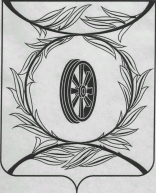 Челябинская областьСОБРАНИЕ ДЕПУТАТОВ КАРТАЛИНСКОГО МУНИЦИПАЛЬНОГО РАЙОНАРЕШЕНИЕ от 30 ноября 2017 года № 366                     О внесении изменений в Положение  «О бюджетном процессе в Карталинском муниципальном районе»Рассмотрев ходатайство главы Карталинского муниципального района о внесении изменений в Положение «О бюджетном процессе в Карталинском муниципальном районе», утвержденное Решением Собрания депутатов Карталинского муниципального района от 02 июля 2010 года № 39, (Карталинская новь (приложение), 2010, 24 июля; 2011, 09 июля; 2011, 02 декабря; 2013, 28 декабря; 2014, 06 декабря; 2015, 06 июня; 2015, 19 декабря; 2016, 7 мая; 2016, 08 октября; 2016, 5 ноября; 2016, 10 декабря; 2017, 4 февраля; 2017, 8 апреля), в соответствии с Бюджетным кодексом Российской Федерации, Собрание депутатов Карталинского муниципального района РЕШАЕТ:Внести в Положение «О бюджетном процессе в Карталинском муниципальном районе», утвержденное решением Собрания депутатов Карталинского муниципального района от 02.07.2010 года № 39 «О Положении «О бюджетном процессе в Карталинском муниципальном районе», следующие изменения и дополнения согласно приложению.Направить настоящее решение администрации Карталинского муниципального района для опубликования в газете «Карталинская новь».Разместить настоящее решение на официальном сайте администрации Карталинского муниципального района в сети Интернет.4. Настоящее решение вступает в силу со дня официального опубликования за исключением положений, для которых установлен иной срок вступления их в силу.Председатель Собрания депутатовКарталинского муниципального района		                                 В.К. ДемедюкПриложениек решению Собрания депутатовКарталинского муниципального района                              от 30 ноября 2017 года № 366Изменения и дополнения в Положение«О бюджетном процессе в Карталинском муниципальном районе»:1) в статье 7:дополнить пунктами 19 и 20 следующего содержания:«19) устанавливает порядок формирования, ведения и утверждения перечня (классификатора) муниципальных услуг, не включенных в общероссийские базовые (отраслевые) перечни (классификаторы) муниципальных услуг, и работ, оказание и выполнение которых предусмотрено муниципальными правовыми актами, в том числе при осуществлении переданных полномочий субъекта Российской Федерации и полномочий по предметам совместного ведения субъекта Российской Федерации и муниципального образования;20) устанавливает случаи принятия главным распорядителем (распорядителем) бюджетных средств решений о передаче своих бюджетных полномочий получателя бюджетных средств находящимся в его ведении получателям бюджетных средств или Финансовому управлению, а также полномочий получателей бюджетных средств, находящихся в его ведении, другим получателям бюджетных средств, находящимся в его ведении;»;пункт 10 исключить;2) статью 8 дополнить пунктами 29-1 и 29-2, 45-1 следующего содержания:«29-1) устанавливает порядок постановки на учет бюджетных обязательств;29-2) устанавливает в соответствии с общими требованиями, установленными Министерством финансов Российской Федерации, порядок принятия решений главным распорядителем (распорядителем) бюджетных средств о передаче своих бюджетных полномочий получателя бюджетных средств находящимся в его ведении получателям бюджетных средств или Финансовому управлению, а также полномочий получателей бюджетных средств, находящихся в его ведении, другим получателям бюджетных средств, находящимся в его ведении;»;«45-1) утверждает перечень кодов видов источников финансирования дефицитов бюджетов, главными администраторами которых являются органы местного самоуправления, и (или) находящиеся в их ведении казенные учреждения;»;3) статью 15 дополнить частью 1-1 следующего содержания:«1-1. Главный распорядитель (распорядитель) бюджетных средств в случаях, установленных администрацией района в порядке, установленном Финансовым управлением, в соответствии с общими требованиями, установленными Министерством финансов Российской Федерации, вправе принять решение о передаче:1) своих бюджетных полномочий получателя бюджетных средств находящимся в его ведении получателям бюджетных средств или Финансовому управлению;2) полномочий получателей бюджетных средств, находящихся в его ведении, другим получателям бюджетных средств, находящимся в его ведении.»;4) статью 16 изложить в следующей редакции:«Статья 16. Бюджетные полномочия получателя бюджетных средств1. Получатель бюджетных средств обладает следующими бюджетными полномочиями:1) составляет и исполняет бюджетную смету;2) принимает и (или) исполняет в пределах доведенных лимитов бюджетных обязательств и (или) бюджетных ассигнований бюджетные обязательства;3) обеспечивает результативность, целевой характер использования предусмотренных ему бюджетных ассигнований;4) вносит соответствующему главному распорядителю (распорядителю) бюджетных средств предложения по изменению бюджетной росписи;5) ведет бюджетный учет (обеспечивает ведение бюджетного учета);6) формирует бюджетную отчетность (обеспечивает формирование бюджетной отчетности) и представляет бюджетную отчетность получателя бюджетных средств соответствующему главному распорядителю (распорядителю) бюджетных средств;7) осуществляет иные полномочия, установленные Бюджетным кодексом Российской Федерации, настоящим Положением и принятыми в соответствии с ними муниципальными правовыми актами, регулирующими бюджетные правоотношения.2. Получатель бюджетных средств передает другому получателю бюджетных средств бюджетные полномочия в порядке, установленном Финансовым управлением, в соответствии с общими требованиями, установленными Министерством финансов Российской Федерации, в соответствии с решением главного распорядителя бюджетных средств, указанным в части 1-1 статьи 15 настоящего Положения.»;5) в части 3 статьи 32:пункт 2 дополнить словами «, изменением подведомственности распорядителей (получателей) бюджетных средств и при осуществлении органами исполнительной власти района бюджетных полномочий, предусмотренных пунктом 5 статьи 154 Бюджетного кодекса Российской Федерации»;пункт 3 дополнить словами «и (или) предусматривающих перечисление этих средств в счет оплаты судебных издержек, увеличения подлежащих уплате казенным учреждением сумм налогов, сборов, пеней, штрафов, а также социальных выплат (за исключением выплат, отнесенных к публичным нормативным обязательствам), установленных законодательством Российской Федерации»;пункт 7 изложить в следующей редакции:«7) в случае получения уведомления о предоставлении субсидий, субвенций, иных межбюджетных трансфертов, имеющих целевое назначение, и безвозмездных поступлений от физических и юридических лиц сверх объемов, утвержденных решением о районном бюджете, а также в случае сокращения (возврата при отсутствии потребности) указанных межбюджетных трансфертов;»;пункт 8 после слов «изменения типа» дополнить словом «(подведомственности)»;6) в части 2 статьи 40 слова «нарастающим итогом с начала текущего финансового года либо на соответствующий квартал» заменить словами «либо нарастающим итогом с начала текущего финансового года»;7) часть 2 статьи 41 изложить в следующей редакции:«2. Субсидии, субвенции, иные межбюджетные трансферты, имеющие целевое назначение (в случае получения уведомления об их предоставлении), в том числе поступающие в бюджет района в порядке, установленном частью 4 статьи 43 настоящего Положения, а также безвозмездные поступления от физических и юридических лиц, фактически полученные при исполнении районного  бюджета сверх утвержденных решением о районном бюджете на текущий финансовый год и плановый период доходов, направляются на увеличение расходов районного бюджета соответственно в целях предоставления субсидий, субвенций, иных межбюджетных трансфертов, имеющих целевое назначение, с внесением изменений в сводную бюджетную роспись без внесения изменений в решение о районном бюджете на текущий финансовый год и плановый период.»;8) пункт 2 части 1 статьи 52 после слова «коду» дополнить словами «вида расходов».9) Приостановить до 1 января 2018 года действие пункта 9 части 1 статьи 20 и пункта 5 части 3 статьи 23 Положения «О бюджетном процессе в Карталинском муниципальном районе».Положения пунктHYPERLINK "consultantplus://offline/ref=B3E621A6B1F0B62BCCF9423F39E75C94E33F2FBA0FB1E7D509F391E323E2760D106969A126867D3096D984FCf3tEL"а 20 статьи 7, пунктHYPERLINK "consultantplus://offline/ref=B3E621A6B1F0B62BCCF9423F39E75C94E33F2FBA0FB1E7D509F391E323E2760D106969A126867D3096D984FCf3tCL"а 29-2, 45-1 статьи 8, части 1-1 статьи 15, статьи 16 Положения «О бюджетном процессе в Карталинском муниципальном районе» вступают в силу со дня официального опубликования настоящего решения.Положения пунктHYPERLINK "consultantplus://offline/ref=B3E621A6B1F0B62BCCF9423F39E75C94E33F2FBA0FB1E7D509F391E323E2760D106969A126867D3096D984FCf3tEL"а 10, 19 статьи 7, пунктHYPERLINK "consultantplus://offline/ref=B3E621A6B1F0B62BCCF9423F39E75C94E33F2FBA0FB1E7D509F391E323E2760D106969A126867D3096D984FCf3tCL"а 29-1 статьи 8, части 2 статьи 40, пункта 2 части 1 статьи 52  Положения «О бюджетном процессе в Карталинском муниципальном районе»  вступают в силу с 1 января 2018 года. Положения пункта 9 части 1 статьи 20 и пункта 5 части 3 статьи 23 Положения «О бюджетном процессе в Карталинском муниципальном районе» вступают в силу со дня официального опубликования настоящего решения и распространяются на правоотношения, возникшие с 30 июля 2017 года.